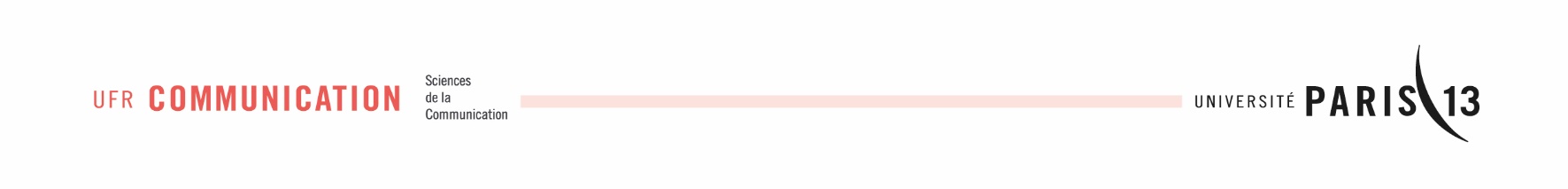 ANNEE 2020 - 2021EVALUATION DE STAGE : ORGANISME D’ACCUEILSTAGIAIRE  (A REMPLIR PAR L’ETUDIANT(E))Nom :                                                               Prénom :N° étudiant :Numéro de téléphone :E-mail :Diplôme préparé en 2020 -2021 :Enseignant correspondant : Adresse professionnelle :Thème du stage :Durée : Du                                           au                                   STAGE  (A REMPLIR PAR L’ENTREPRISE)Nom : Adresse :Téléphone : E-mail :Nom du responsable :Fonction :APPRECIATION (A REMPLIR PAR L’ENTREPRISE)Comportement généralComportement au travailEvaluation: A>16;   12< B<16;   8<C<12; D<8OBSERVATIONSSignatures: L’étudiant(e):                                                                                              Organisme d’accueil Fiche à retourner à la fin du stage à l’enseignant correspondant.                                                   ANNEE 2020 - 2021EVALUATION DE STAGE: ORGANISME D’ACCUEILSTAGIAIRE (A REMPLIR PAR L’ETUDIANT(E))Nom :                                                               Prénom :N° étudiant :Numéro de téléphone :E-mail :Diplôme préparé en 2020 - 2021 :Enseignant correspondant : Adresse professionnelle :Thème du stage :Durée : Du                                           au                                   ORGANISME D’ACCUEIL Nom : Adresse :Téléphone : E-mail :Nom du responsable :Fonction :Appréciation (A REMPLIR  PAR L’ETUDIANT)Accueil généralBilanOBSERVATIONSSignatures: L’étudiant(e):                                                                                              Organisme d’accueil Fiche à retourner à la fin du stage à l’enseignant correspondant.Bon : AAssez Bien : BMoyen : CInsuffisant : DAdaptabilitéSociabilitéAttitude (Assiduité, ponctualité)Bon : AAssez Bien : BMoyen : CInsuffisant : DNiveau de connaissancesCompréhension des travauxCapacité d’InitiativeAptitude à écouterAppliquer à s’exprimerBon : AAssez Bien : BMoyen : CInsuffisant : DDisponibilitéPédagogieConditions matériellesBon : AAssez Bien : BMoyen : CInsuffisant : DAcquisition de savoirsAcquisition de savoirs-faireAcquisition de savoirs-être 